Skupovi oko nas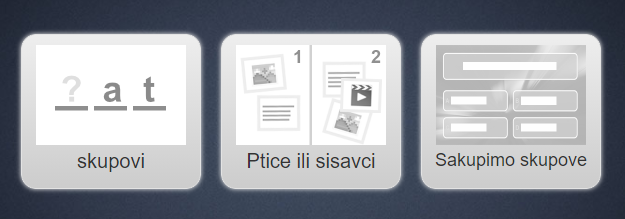 https://learningapps.org/display?v=ptxij0c4520Autorica: Renata Svedrec, OŠ Otok, Zagreb